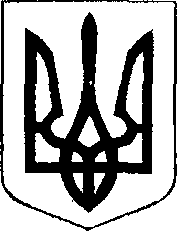                                                У К Р А Ї Н А            Жовківська міська рада  Жовківського району Львівської області	51-а сесія VIІ-го демократичного скликання 				         РІШЕННЯВід                              2020р.    № _______	м. ЖовкваПро надання дозволу ОСББ « Фікус» на розробку  детального планутериторії земельної ділянки  для обслуговування багатоквартирного будинку по вул. Я. Мудрого, 8-вв м.Жовкві.            Розглянувши заяву ОСББ «Фікус»  та долучені документи,  керуючись  ст.ст. 12, 39 Земельного Кодексу України, ст.ст.19,24 Закону України «Про регулювання містобудівної діяльності», ст.31 Закону України “Про місцеве самоврядування в Україні”, Жовківська міська радаВ И Р І Ш И Л А:            1. Надати дозвіл об”єднанню співвласників багатоквартирного будинку на розробку  детального плану території земельної ділянки  для обслуговування багатоквартирного будинку по вул. Я. Мудрого, 8-в  в м.Жовкві, за кошти заявника.            2. Виконкому міської ради виступити замовником  детального планутериторії земельної ділянки в м.Жовква по вул. Я.Мудрого, 8-в .            3. Контроль за виконанням даного рішення покласти на депутатську комісію з питань регулювання земельних відносин,архітектури  та будівництва.Міський голова                                                                Петро Вихопень                                                        